О  назначении   публичных  слушаний  и общественных обсуждений                            по  проекту  «Внесение изменений в  правила землепользования и застройки сельского поселения  Алкинский  сельсовет  муниципального района Чишминский  район Республики Башкортостан»      В соответствии  ст. 28 Федерального закона  от 06.10.2003г.  «Об общих принципах организации местного самоуправления в Российской Федерации», руководствуясь  статьями Градостроительного кодекса Российской Федерации, Уставом сельского поселения Алкинский  сельсовет  муниципального района Чишминский  район Республики Башкортостан, решением Совета  сельского  поселения Алкинский сельсовет  от 05.06.2018г. №188 «О порядке проведения публичных слушаний и общественных обсуждений по проекту правил землепользования и застройки, по внесению изменений в Правила землепользования и застройки, по вопросу предоставления разрешений на условно разрешенные виды использования земельных участков и объекты капитального строительства, по вопросу отклонения от предельных параметров разрешенного строительства, реконструкции объектов капитального строительства»   Совет сельского поселения Алкинский сельсовет муниципального района Чишминский район   РЕШИЛ:1. Назначить проведение публичных слушаний и общественных обсуждений                            по проекту «Внесение изменений в  правила землепользования и застройки сельского поселения Алкинский  сельсовет  муниципального района Чишминский  район Республики Башкортостан»   на « 07» апреля   2020 года в 15.00час     в здании администрации  сельского   поселения Алкинский сельсовет муниципального района Чишминский район  по  адресу: Чишминский район, с. Узытамак, ул. Центральная, 100.  2. Назначить комиссию по организации и проведению публичных слушаний и общественных обсуждений    по проекту «Внесение изменений в  правила землепользования и застройки  сельского поселения  Алкинский  сельсовет  муниципального района Чишминский  район Республики Башкортостан»                  в составе согласно приложению  №1.      3. Обнародовать проект «Внесение изменений в  правила землепользования и застройки сельского поселения  Алкинский  сельсовет  муниципального района Чишминский  район Республики Башкортостан»  путем размещения  в здании Администрации сельского поселения Алкинский сельсовет по адресу: Чишминский район, с.Узытамак,  ул. Центральная, д.100  и  на официальном сайте администрации сельского поселения Алкинский сельсовет муниципального района Чишминский район Республики Башкортостан в сети Интернет (приложение №2)         4. Установить, что письменные предложения жителей сельского поселения Алкинский сельсовет и заинтересованных лиц по вопросу, указанному в пункте 1 настоящего решения, принимаются в Администрации сельского  поселения Алкинский  сельсовет  муниципального  района Чишминский  район Республики Башкортостан  по адресу: Республика Башкортостан, Чишминский  район,  с.Узытамак, ул. Центральная  д. 100,   ежедневно с 9.00 – 13.00 и с 14.00 – 18.00 часов (кроме выходных и праздничных дней)   в течение 30 дней со дня опубликования информационного сообщения    о назначении публичных слушаний, по форме, установленной п.п. 2, 2.3  положения «О порядке проведения публичных слушаний и общественных обсуждений по проекту правил землепользования и застройки, по внесению изменений в Правила землепользования и застройки, по вопросу предоставления разрешений на условно разрешенные виды использования земельных участков и объекты капитального строительства, по вопросу отклонения от предельных параметров разрешенного строительства, реконструкции объектов капитального строительства» решением  Совета  сельского  поселения Алкинский сельсовет  от 05.06.2018г. №188        5. Обнародовать  настоящее решение в здании Администрации сельского поселения Алкинский  сельсовет муниципального района  Чишминский  район   Республики Башкортостан  по  адресу: с.Узытамак, ул.Центральная, 100, также разместить на официальном сайте Администрации сельского   поселения Алкинский  сельсовет муниципального района Чишминский район в сети Интернет.          6. Настоящее решение вступает  в силу со дня официального опубликования  информационного сообщения о проведении публичных слушаний и общественных обсуждений  по проекту «Внесение изменений в  правила землепользования и застройки сельского поселения  Алкинский  сельсовет  муниципального района Чишминский  район Республики Башкортостан»Глава сельского поселения  Алкинский   сельсоветмуниципального района Чишминский район                                                                       Д.З.БикташеваПриложение №1  к решению Совета сельского  поселения Алкинский сельсовет муниципального  района   Чишминский район Республики   Башкортостан от « 14» февраля 2020 года  № 48                                                    СОСТАВ КОМИССИИ  по организации , проведению публичных слушаний  и общественных обсуждений  по проекту «Внесение изменений в  правила землепользования и застройки сельского поселения   Алкинский  сельсовет  муниципального района Чишминский  район Республики Башкортостан»Башҡортостан РеспубликаҺыШишмӘ  районы муниципаль районыныҢАлкин ауыл СОВЕТЫ     ауыл БИЛӘМӘҺЕ СОВЕТЫ,Узытамак ауылы, Үзәк урамы,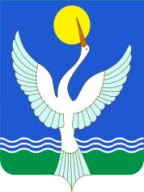 Республика Башкортостан СОВЕТСЕЛЬСКОГО ПОСЕЛЕНИЯ  алкинский сельсоветМУНИЦИПАЛЬНОГО РАЙОНАЧишминскИЙ район452154, с.Узытамак,  ул. Центральная, 100КАРАР                                                                РЕШЕНИЕ             «14» февраля 2020й.                           № 48                    «14 » февраля  2020г.Бикташева   Д.З.       -Глава сельского   поселения                                       председатель комиссии;Нигматуллина Г.А.Члены  комиссии:        -специалист  сельского   поселения            секретарь комиссииЗайнуллин И.Р.        - главный архитектор Администрации                                                 муниципального района Чишминский  район         (по согласованию); Асфандиярова Р.Т.   Фаизова Р.З.                 Калимуллин Р.Ф.    Гильмутдинов Т.М.                                                                                                                       - управляющий  делами   сельского   поселения           -депутат Совета    сельского   поселения         - депутат Совета    сельского   поселения          - депутат Совета    сельского   поселения  